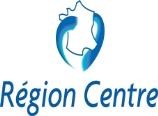 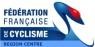 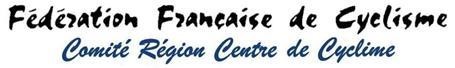 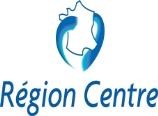 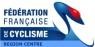 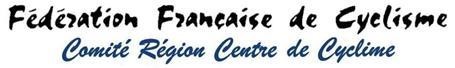 PRIX :PRIX :CHRONO MAINTENONNAIS _ Trophée Hervé Thermique 28CHRONO MAINTENONNAIS _ Trophée Hervé Thermique 28CHRONO MAINTENONNAIS _ Trophée Hervé Thermique 28CHRONO MAINTENONNAIS _ Trophée Hervé Thermique 28VILLE :VILLE :Berchères St Germain (28)Berchères St Germain (28)DEPt :28ORGANISATEUR :ORGANISATEUR :ESMP CyclismeESMP CyclismeNuméro ÉpreuveR1505011,11DATE :DATE :samedi 9 mai 2015samedi 9 mai 2015samedi 9 mai 2015samedi 9 mai 2015CATEGORIES :CATEGORIES :Cadets _ Cadettes _Juniors DamesCadets _ Cadettes _Juniors DamesCadets _ Cadettes _Juniors DamesCadets _ Cadettes _Juniors DamesCIRCUIT DE 12KMSContre La MontreCHALLENGE :A PARCOURIR1FOISDISTANCE TOTALE12KMSENGAGES :ENGAGES :11PARTANTS :1919DOSSARDNOM et PRENOMNOM et PRENOMASSOCIATIONSERIEHeure Départ C.L.M.33JEANGEORGESMargauxCS MAINVILLIERSCadette14 h 039ALEXISMaëlleVC CASTELNEUVIENCadette14 h 136DUVALLauraUS NOGENTAISECadette14 h 237MAUGEMarineCG ORLEANS LOIRETDame Junior14 h 332JANVIERDorianCS MAINVILLIERSCadet14 h 440RENAUDBenjaminVC PITHIVIERSCadet14 h 534BAILLYRobinEF COURVILLOISECadet14 h 641LHOTEValentinVS CACIENCadet14 h 731CHOUPAULTAxelES MAINTENON PIERRESCadet14 h 838LEBRUNAnthonyVC CASTELNEUVIENCadet14 h 935DELARSONJeanEF COURVILLOISECadet14 h 10